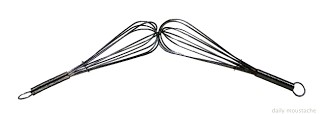 The Whisk335B Salmon Brook Street, Granby CT www.thewhisk.comWhy Cook?Fully Cooked Dinners, Simply Order, Pick Up and Re-HeatDinner Perfectly Portioned: Order Sunday by Noon & Pick Up on Monday between 4-7PMMeat or Fish: $25 Per Portion, 2 Perfectly Portioned Dinner Size Entrees Pasta Portion: $20 Per Portion: 2 Perfectly Portioned Dinner Size EntreesSoup: $12-2 Quart ContainerJuly 1 (Sunday) Order Due, Pick Up (Monday) July 2Chicken Marsala Served with Penne Pasta and Seasonal VegetablesHomestyle Meatloaf Served with Mashed Potatoes and Glazed CarrotsPork Schnitzel Served with Pepper Gravy Egg Noodles and Seasonal VegetablesPistachio Panko White Fish Served with Sundried Tomato Toasted Couscous SaladHomemade Baked Macaroni and CheeseChiliCold Strawberry SoupChose a Fish or a Meat option and put your selection in the comment section when you place your order. This option includes a double portion of seasonal vegetables.July 8 (Sunday) Order Due, Pick Up (Monday) July 2Chicken Pot PieBeef Tenderloin Medallion Served with Chimichurri Sauce and Roasted Potatoes and Seasonal VegetablesPork Stir Fry Served with Vegetable Fried RiceGreek Cod Flavored with Tomatoes and Herbed Butter Served with a Roasted Cauliflower and Broccoli Mix  Shrimp and Corn ChowderSweet Potato, Turkey Sausage and Kale SoupChose a Fish or a Meat option and put your selection in the comment section when you place your order. This option includes a double portion of seasonal vegetables.July 15 (Sunday) Order Due, Pick Up (Monday) July 16Chicken Milanese Spinach Mushroom Sauce Served with Penne PastaMarinated Flank Steak with Mixed Peppers and Onions Served with Tortilla WrapsMustard Crusted Pork Medallions Served with Roasted Potatoes and Green Beans with Blistered TomatoesAsian Shrimp Skewers Served with Seasonal Sautéed Vegetables Two Soup OptionsChose a Fish or a Meat option and put your selection in the comment section when you place your order. This option includes a double portion of seasonal vegetables.July 22 (Sunday) Order Due, Pick Up (Monday) July 23Pesto Chicken Served with Grilled Zucchini, Summer Squash and Portobello MushroomsMongolian Beef Served with Honey Garlic Zucchini, Green Bean, Carrot MixFennel-Crusted Pork chops with Potatoes and Shallots Served with Arugula Tomato SaladBaked Maple Salmon Served with Wild Rice and Asparagus Two Soup Options Chose a Fish or a Meat option and put your selection in the comment section when you place your order. This option includes a double portion of seasonal vegetables.July 29 (Sunday) Order Due, Pick Up (Monday) July 30Thai Chicken Served with Vegetable Lo Mein NoodlesHerb Roasted Chicken Served with a Summer Couscous SaladBaby Back Ribs with Tamarind Glaze Served with Coleslaw and Grilled CornSalmon Cakes with a Dill Sauce Served with a Vegetable QuinoaTwo Soup OptionsChose a Fish or a Meat option and put your selection in the comment section when you place your order. This option includes a double portion of seasonal vegetables.August 5 (Sunday) Order Due, Pick Up (Monday) August 6Curry Chicken Served with Toasted Coconut Rice Topped with Peanut SauceTex-Mex Meatballs in Red Chile Sauce Served with Warm Tortillas Mapo Tofu with Ground Pork Served with Sticky RiceWild Rice-Crusted Halibut Served with Roasted Spinach and Sweet PotatoesTwo Soup OptionsChose a Fish or a Meat option and put your selection in the comment section when you place your order. This option includes a double portion of seasonal vegetables.August 12 (Sunday) Order Due, Pick Up (Monday) August 13Herb Roasted Chicken Served with a Summer Couscous SaladBeef Stroganoff Served over Egg NoodlesBangers and Mash [Pork Sausage, Mashed Potatoes and Creamy Peas]Spiced Salmon Kebabs Served with Roasted Brussel Sprouts Two Soup OptionsChose a Fish or a Meat option and put your selection in the comment section when you place your order. This option includes a double portion of seasonal vegetables.August 19 (Sunday) Order Due, Pick Up (Monday) August 20Slow-Cooker Garlic-Parmesan Chicken Served with Roasted Potatoes and Roasted ParsnipsBeef Short Ribs Served with Honey Carrots and Mashed PotatoesStuffed Bell Peppers with a Beef, Pork, and Rice filling Grilled Salmon with Pistachio-Basil Butter Two Soup OptionsChose a Fish or a Meat option and put your selection in the comment section when you place your order. This option includes a double portion of seasonal vegetables.